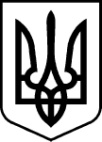 РАХІВСЬКА РАЙОННА державна адміністраціязАКАРПАТСЬКОЇ ОБЛАСТІрАХІВСЬКА РАЙОННА ВІЙСЬКОВА адміністраціяРОЗПОРЯДЖЕННЯ19.01.2023                     	                  м. Рахів                                                        № 4Про відбір кандидатів для проходження військової служби за контрактом у Збройних Силах Україниу січні – лютому 2023 року        Відповідно до статей 6, 27 і 39 Закону України „Про місцеві державні адміністрації”, статей 4, 8 і 15 „Про правовий режим воєнного стану”, указів Президента України від 24 лютого 2022 року № 64/2022 „Про введення воєнного стану в Україні” (із змінами), № 68/2022 „Про утворення військових адміністрацій”, розпоряджень голови обласної державної адміністрації – начальника обласної військової адміністрації 16.12.2022 № 920 „Про відбір кандидатів для проходження військової служби за контрактом у Збройних Силах України та вступу до вищих військових навчальних закладів у             2023 році”, 19.12.2022 № 935 „Про організацію медичного огляду військовозобов’язаних, кандидатів на навчання у вищі військово-навчальні заклади, резервістів та громадян, які приймаються на військову службу за контрактом у 2023 році”, розпоряджень голови районної державної адміністрації – начальника районної військової адміністрації 27.12.2022 № 112 „Про відбір кандидатів для проходження військової служби за контрактом у Збройних Силах України та вступу до вищих військових навчальних закладів у 2023 році” та 23.12.2022 № 110 „Про організацію медичного огляду військовозобов’язаних, кандидатів на навчання у вищі військово-навчальні заклади, резервістів та громадян,  які приймаються на військову службу за контрактом у 2023 році”, на виконання розпорядження голови обласної державної адміністрації – начальника обласної військової адміністрації 16.01.2023 № 46  „Про відбір кандидатів для проходження військової служби за контрактом у Збройних Силах України у січні – лютому 2023 року”, з метою організації і проведення відбору кандидатів для проходження військової служби за контрактом у Збройних Силах України, вступу до вищих військових навчальних закладів України з числа громадян України, які проживають на території Рахівського району, та піднесення престижу військової служби:	1. Відділу цивільного захисту та оборонної роботи, рекомендувати головам Рахівської міської ради (ТГ), Великобичківської селищної ради (ТГ), Ясінянської селищної ради (ТГ) та Богданської сільської ради (ТГ) спільно з Рахівським районним територіальним центром комплектування та соціальної підтримки:1.1. Проводити системні агітаційні заходи серед громадян щодо відбору на військову службу за контрактом, розмістити у громадських місцях населених пунктів та у приміщеннях місцевих органів виконавчої влади відповідні агітаційні матеріали про вимоги до кандидатів та перелік спеціальностей, за якими проводиться відбір.1.2. Забезпечити проведення медичного обстеження кандидатів на військову службу за контрактом у Збройних Силах України у січні – лютому 2023 року у відповідності до розпорядження від 23.12.2022 № 110 „Про організацію медичного огляду військовозобов’язаних, кандидатів на навчання у вищі військово-навчальні заклади, резервістів та громадян,  які приймаються на військову службу за контрактом у 2023 році”. 2. Пропонувати Рахівській районній філії Закарпатського обласного центру зайнятості надавати допомогу Рахівському районному територіальному центру  комплектування та соціальної підтримки у розміщенні рекламно-агітаційних матеріалів у приміщеннях центрів зайнятості, сприяти проведенню спільних заходів щодо популяризації вакансій військових професій та направляти безробітних громадян до Рахівського районного територіального центру комплектування та соціальної підтримки для проведення співбесід та відбору на військову службу за контрактом згідно з переліком вакантних посад. 3. Відділу цифрового розвитку, організації діяльності центрів надання адміністративних послуг, інформаційної діяльності та комунікацій з громадськістю забезпечити інформування населення району через засоби масової інформації про проведення відбору громадян на військову службу за контрактом.4. Рекомендувати Рахівській міській раді (ТГ), Великобичківській селищній раді (ТГ), Ясінянській селищній раді (ТГ) та Богданській сільській раді (ТГ), управлінню соціально-економічного розвитку території  сприяти посадовим особам Рахівського районного територіального центру комплектування та соціальної підтримки  у проведенні рекламно-агітаційної роботи серед випускників закладів загальної середньої освіти щодо проходження військової служби за контрактом та вступу до вищих військових навчальних закладів.5. Визначити завдання з відбору кандидатів на військову службу за контрактом на січень – лютий 2023 року з розрахунку:6.  Відділу цивільного захисту та оборонної роботи  про проведену роботу поінформувати обласну державну адміністрацію – обласну військову адміністрацію до 12 березня 2023 року.7.  Контроль за виконанням розпорядження залишаю за собою.Найменування районуКількість,осібРахівський 19ВСЬОГО:19